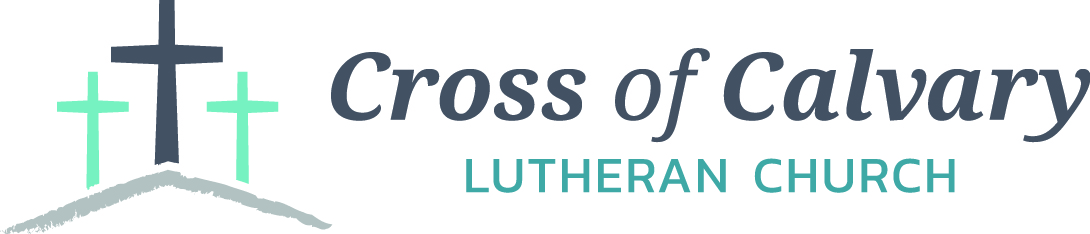 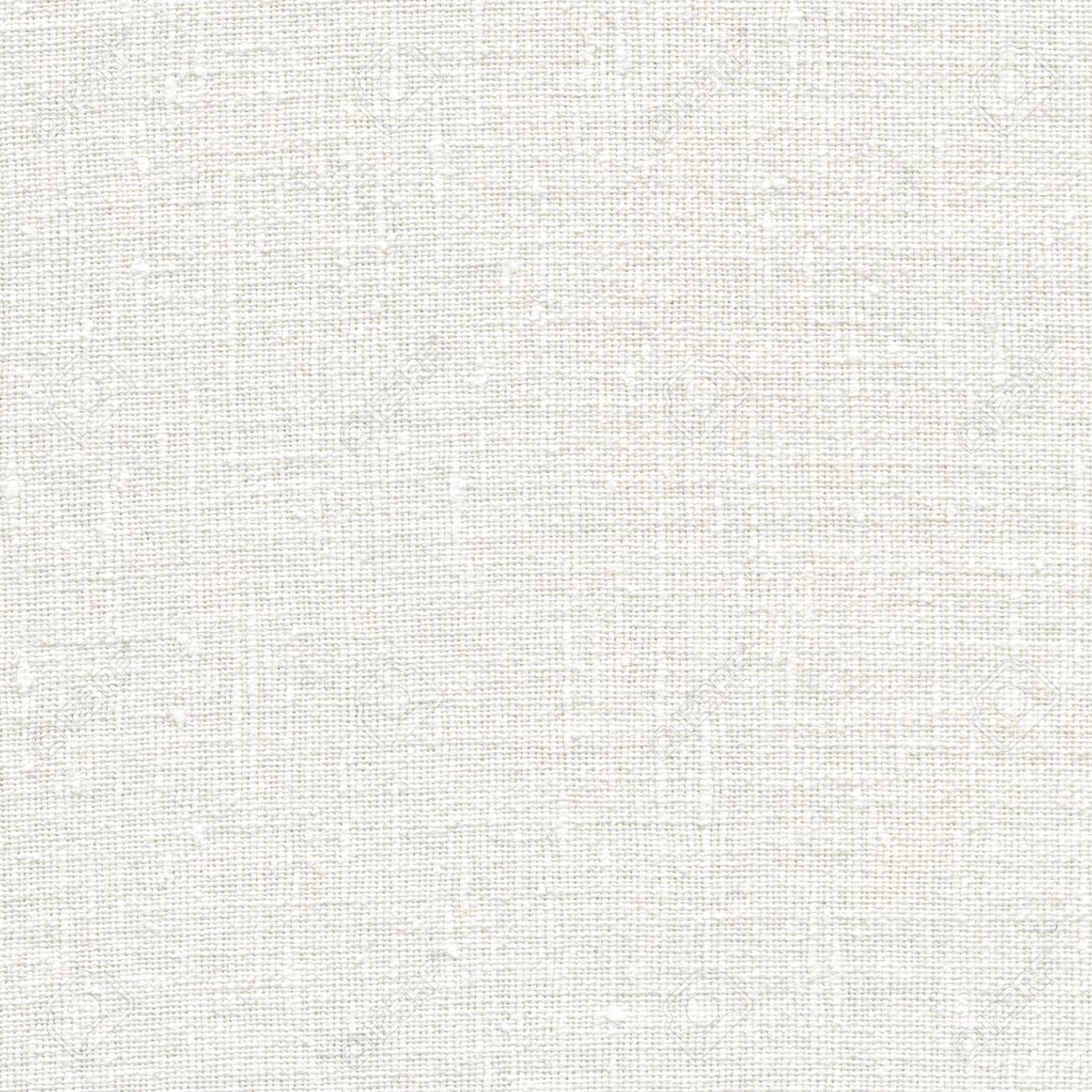 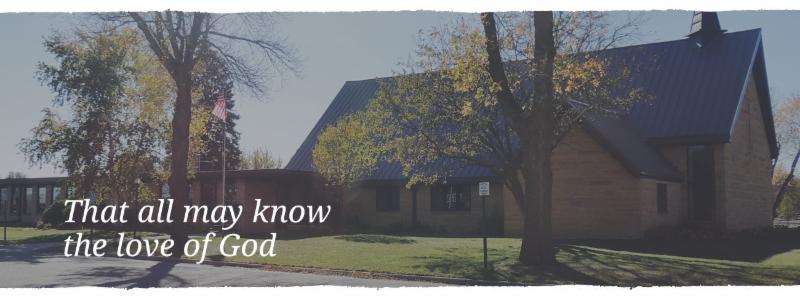 PASTOR’S CORNER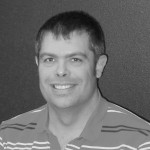 As we move into the fall we enter into our 2nd month of our Reformation celebration, and this is THE month that we look towards.  It was at the very end of this month that Luther posted his now famous 95 Theses.    This seemingly small event triggered events that altered the course of Western history for generations.  Luther did not post the 95 Thesis to start a huge movement.  He did not want to leave the church.  He did not want the public to read these statements.  To us it seems like he did this in a dramatic way posting them on the church door in Wittenberg.  After all who nails things to a church door.  Well, in Luther’s day the answer would have been a lot of people.  This was especially done by college professors (which Luther was).  The church door served as a bulletin board for the college.  Luther posted these thesis on the door to call for an in school discussion on the matter of indulges (what you could buy to shorten the stay in purgatory for loved ones).  Luther posted them in Latin.  This underscores the fact he did not write them for general public consumption, only for academic debate.  As history would have it, someone would get ahold of these questions for academic debate.  They would then publish them in the German language and the rest, as they say, is history.  From a small event in the life of a professor at a small university, God set in motion a reformation.  This serves as a reminder to all of us every day that everything we do (no matter how small) has an impact.  God takes our work and does wonders with it.  So, may we go out each day knowing that we are serving the Living God who uses us to do amazing things in very ordinary ways!God’s blessings for a wonderful month of October!In Christ,Pastor MattPRAYERS OF HEALING AND STRENGTHPrayer for:	Submitted by:Vonna Ledeboer	A. LedeboerDiana Adkins	B. HennenJill Revolinski	C. MallakGreg & Evelyn Rosenow	T. KadelbachAnn Orth	Don OrthRoger Schultes …………………………………………………………………………………………………….. Lynnette BlemAbbie McGregor…. ……………………………………………………………………………Aaron & Heather ThompsonCarol Senkyr.............................................................................................................Pastor Matt HauskenIan Nelson..............................................................................................................................Becky NelsonOCTOBER VOLUNTEERS________________________________________COMMUNION	8:30 – Jon Hawkinson/10:30 – DeeAnne NewvilleUSHERS		8:30 – Dick Hagen, Gladie Hagen			10:30 – Steve Johnson, Lynn JohnsonACOLYTES	Hanna Larson, Olivia HansonALTAR GUILD	Eleanor Ziesmer, Edith Vogt, Sheila PietigProgramsSunday SchoolSunday - 9:30-10:20amConfirmation Class & MealWednesday – 6:30-7:30pmMeal served at 5:45pmWOW(Wonders on Wednesdays)Wednesday – 3:15-5:00pmThis after school program is for kids in grades 1-6 to come to church and have fun with friends, games, activities, Bible lessons, singing and more!
Breakfast ClubThursday – 7:07amBreakfast is served for grades 9-12 at Cross of Calvary!  Youth FeatureThe school year is starting off great!  God is working through all of the youth programs at Cross of Calvary!There has been a great group of kids showing up at WOW on Wednesdays.  We have done some really fun activities including bobbing for apples, scavenger hunts, and various crafts.  It is really fun to see the kids get so excited about all these activities.There has also been a great group of high schoolers coming to Breakfast Club on Thursday mornings.  Pastor Matt has been leading a great discussion every week where these youth can ask questions and grow in their faith.  It is awesome that these kids make it a priority to wake up early in the morning to come spend time with their brothers and sisters in Christ.  Youth Calendar EventsOctober 9WOW Choir sings at both worship servicesOctober 19No WOW – MEA WeekendOctober 23No Sunday School – MEA WeekendOctober 26No WOWConfirmation BanquetOctober 30Confirmation SundayCoffee Hour ScheduleOctober 2VisserIversonYoungSiemsFennernOctober 9ThompsonGarciaSerbus (Taylor/Tanya)Revier (Dave/Chris)October 16StrykerHollandStuhlRobideauCHURCH ANNOUNCEMENTSCELBRATE “REFORMATION” 500 YEARS!In 2017 it will be the 500th anniversary of the Lutheran Reformation, and we are celebrating for a full year leading up to it! Each month we will have a planned event to celebrate. Confirmation MealsSign-up sheet is on the Youth Board! Thank you in advance for helping!!(24 students and about 6 adults)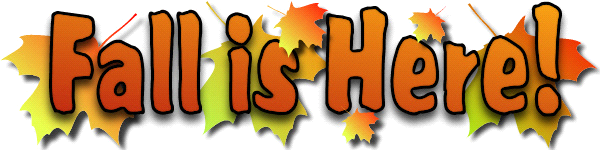 ALL CHURCH HAYRIDE EVENT			October 9th from 5:00 – 8:00 pm at Cross of CalvaryPotluck starting @ 5:00 pm – Serving: Hot Dogs provided to roast over the fire!!!Bring a dish/snack/dessert to share!Hayrides, lawn games, campfire!Come celebrate fall with Cross of Calvary!!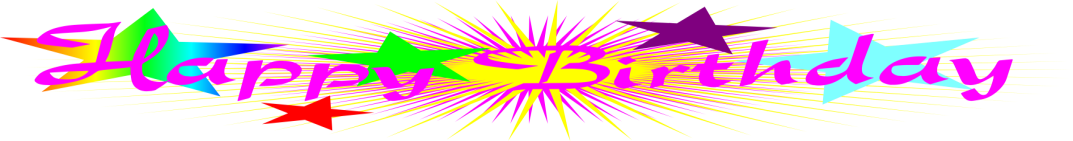 10/01	   Lora Mathison		10/11   Cheryl Hennen		10/24   Maureen Hanson10/01   Bruce Mages		10/11   Tonia Ridler		10/24   Mary Doering10/01   Kristi O’Neill		10/11   Brian Schultes		10/25   MaryAnne Bentley10/01   Deborah Grannes	10/11   Chelsey Bellig		10/25   Bob Erickson10/01   Kathy Altmann		10/11   Timothy Wallert		10/25   Julian Christian10/01   Sevarii Jimenez		10/12   Marie Peterson		10/26   Brian Boen10/03   Kailynn Vait		10/12   Thomas Newville	10/26   Sandra Whited10/05   Lilly Kern		10/12   Steve Torkelson		10/26   Makenna Steffel10/05   Pam Jacobson		10/12   Matt Hennen		10/27   Richard Sigurdson10/05   Randy Steffel		10/12   Jennifer Olson		10/27   Dave Altmann10/06   Merlene Bratsch		10/13   Jim McDowell		10/27   Jon Hawkinson10/06   Mark Thiesse		10/14   Kelsey Thorpe		10/28   Charles Morse10/06   Keela Grund		10/15   LeAnn Maurice		10/28   Bethanie Johnson10/07   Joshua Mages		10/15   Jake Evenson		10/30   David Lindquist10/07   Logan Erickson		10/15   Finn Stratton	 	10/30   Jim Doering10/07   Tyler Flom		10/16   Sharlene Baumgartner	10/30 Mike Grund10/08   Barbara Miller		10/16   Jodi Vesterby		10/30   Troy Honzay10/08   Shauna Wagner		10/16   Sarah Johnson-Stafford 10/30 Hunter Ridler10/10   Marie Rauenhorst	10/16	   Edgar Kopel		10/31   June Grannes10/10   Peggy Boehme		10/17   Tami Stovern		10/31   Cindy Thiesse10/10   Sarah Helmer		10/18   Tyler Slagter		10/31	   Reed Nelson10/10   Cory Hebrink		10/19   Joan Novak		10/31   Addelyn Malvin10/10   Lillian Christian		10/19   Lowanda Frank		10/31   Lincoln Robideau				10/21   Jennifer Grund				10/22   Paul Hanson				10/22   Aaron Blem				10/22   Hadley WeisCross of Calvary Lutheran Church Council MeetingMinute for: Wednesday, September 21, 2016 @ 7:30pmCOUNCIL MEMBERS(X)Aaron Thompson	2017*		(X) Jon Hawkinson	2018		(X) Eric Skeie		2019*(X)Keith Larson		2017*		(X) Bobbi Kopel		2018		(X) Natasha Johnson	2019*(X)Cindy Johnson	2017*		(X) Paul Buhr		2019		(X) Michelle Jensen	2019*(_) DeeAnne Newville	2017		(X) Gordon Blem	2019(X)Steve Altmann	2018							Terms end at Annual Meeting (Jan.)										*Second termSTAFF(X) Pastor Matt Hausken	       (X) Ashley Schmidt, Minister of Faith Formation     (X) Sue Altmann, Council RecorderAGENDAMeeting called to order- President Eric Skeie  Devotions – NatashiaApprove minutes of the August and Congregational meeting (held on Sept. 18, 2016)– Amendment added to 	included Congregational meeting minutes also: Motion by Jon and seconded by Natashia. Motion to approve the 	minutes by Gordy, seconded by Aaron, motion passed. Financial Secretary and Treasurer Reports –August - Motion to approve the treasurer/secretary report by Gordy, 	seconded by Michelle, motion passed.Pastors ReportConfirmation is going very well. Book Club: order will be place on Monday, September 26, 2016Last scheduled wedding for the year was Sept. 17, making a total of 7 wedding this summer.Discussed the MIA Martin Luther Reformation poster and going to the exhibit as a group from 	ross of Calvary on Jan. 15, 2017Minister of Faith Formation’s report  WOW: about 25 students attending (volunteers are great and welcomed)Breakfast Club is hosting 7 to 8 students, up from last year.Sunday school is running smoothly.COMMITTEE REPORTS AND RECOMMENDATIONSYouth Ministry- none	Equipping the Congregation - none	Outreach – gave money to Greater Area Suicide Awareness: September was Suicide Awareness Month4.  Administration – 1. Dishwasher in the Parsonage is broken. A motion by Steve to give an allowance of up to $600 to purchase to new white dishwasher was made, seconded by Natashia, motion passed. (Keith Larson gave dollar amounts for replacement from Olivia Appliance) 2. Tile and carpet in the Sanctuary is in need of      repair/replacement. The council decided to have them cleaned first andthen review the need. 3. Shingles need to be replaced on the parsonage, tabled until a later date.5. AED Maintence – Steve checked.OLD BUSINESSWebsite Information –Vanco for a website online giving/directory: progress?Vanco is all set up and ready. A presentation is needed to the congregation. It was recommended that Steve give the presentation.Sign for West side of building – notes from September 18 Congregational MeetingMinutes from meeting are attached.Reminder needed in September for storing Wogen benches. Steve moved on Monday, September 19, 2016Benches were moved and stored at Vision System.October 2nd – Church cleaning day.NEW BUSINESS   Zumba Class held at Cross of Calvary – Cheryl Malecek would like to use the fellowship hall to teach a Zumba class. The times she would like to teach are Tuesdays from 5:30-6:30 pm and Saturdays from 8-9 am.After discussion, a motion was made by Steve to allow Cheryl to hold the Zumba classes until the beginning of January and review then, seconded by Jon, motion passed.The Fellowship Hall and Narthex carpet need to be cleaned. The janitors would like to hire the job out.Three bids will be gathered, with the lowest bid excepted. Cleaning will take place Oct. 19. A motion was make by Natashia to move forward and seconded by Steve, motion passed.Cub Scouts would like to place a storage shed on church property. Letter and details are on the attached email. (copy)The placement to the shortage shed was denied because the church is looking into building a two door garage in the same location. A motion was made to deny by Steve and seconded by Cindy. Motion passed.Discussion about changing internet service from Century link to Light Beam. Discussion how to raise money for new sign.A committee was formed to start gathering ideas for fundraising. (Gordy, Natashia and Jon)Next Council meeting: Wednesday October 12th at 7:30 pmOctober Communion: 8:30 = Jon, 10:30 = DeeAnneOctober Devotions – DeeAnne   Adjourn / Close in prayer.      Congregational Meeting – 9/18/2016New Sign on West side of ChurchCalled to Order – Eric SkeiePrayer – Pastor MattEric explained to the congregation that we will ask for a voice vote.  However, he did give the group the option to ask for a ballot vote.   Receiving no requests for a ballot vote, the meeting proceeded with the understanding we would have a voice vote.Presentation on the new sign proposal – Gordy BlemOverview of the presentation:•	Committee – 5 volunteers		Paul Buhr, Gladie Hagen, Cheryl Mallak, Michelle Jensen, Gordy Blem•	Old sign is run down and has some footing issues•	Worked with the City of Olivia – Sign placement rules•	New sign is similar in size 9’3” tall, 11’ wide, and 8” thick•	Solid stone, outlined in dark brown•	A section of the sign is designed to add an electronic sign in the future, if desired•	The design matches the church •	Footings are designed to handle wet area•	Approximate price - $28,500		Includes design, engineering and footing work		Close to starting a fundraising campaign with the first $3,000 raised matched by 				Thrivent choice dollars		Ideally, we would have to have all the funds raised by December 15, 2016 so the stone 			can be ordered in time for a spring installationQuorum established - 60 membersMotion to move forward with fundraising for the project:•	Dick Hagen / Todd Gay •	Discussion followed•	Motion carried unanimouslyA suggestion was made to send an email to members with a picture of the new sign so they may send to out of town family and friends to ask for donations.  Motion to Adjourn•	Colin Berg / Stacy Larson – motion carried unanimously◄October  2016October  2016October  2016October  2016October  2016►SunMonTueWedThuFriSat1 Worship 5:302Worship 8:30/10:30CommunionSunday School 9:30CLEANING DAY!!3 Library Reserved6:00-8:00 pm4Men’s Bible Study6:15 am and 7:00 am5Confirmation Meal at 5:45, Class at 6:30 pmWOW at 3:15 pm678Worship 5:30 pm9 Worship 8:30/10:30….Sunday School 9:30 amHay Ride from 5-8pm10Library Reserved6:00-8:00 pm11Men’s Bible Study6:15 am and 7:00 am12Confirmation Meal at 5:45, Class at 6:30 pmWOW at 3:15 pm131415Worship 5:30 pm16Worship 8:30/10:33CommunionSunday School 9:30 am17 Library Reserved 6:00-8:00 pm18 Men’s Bible Study6:15 am and 7:00 am19 Outreach Committee 5:30No WOW or ConfirmationCouncil Meeting 7:30 pm20 MEA21MEA22 Worship 5:30 pm23 Worship 8:30/10:30…NO: Sunday School 9:30 am24Library Reserved6:00-8:00 pmRuth Bible Study at 1:30 pm (Parkview)25 Men’s Bible Study6:15 am and 7:00 am26 No Confirmation Meal at 5:45, Class at 6:30 pmNO: WOW at 3:15 Confirmation Banquet27Dorcas Bible Study at 9:30 am28 29Worship 5:30 pm30 Confirmation SundayWorship 8:30/10:30Sunday School 9:30 am31Library Reserved6:00-8:00 pm1Men’s Bible Study6:15 am and 7:00 am2Confirmation Meal at 5:45, Class at 6:30 pmWOW at 3:15 pm3 Craft Retreat4 Craft Retreat5 Craft RetreatWorship 5:30